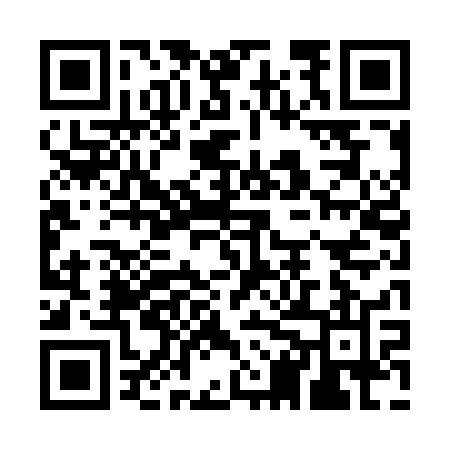 Prayer times for Unter Plattenhaus, GermanyWed 1 May 2024 - Fri 31 May 2024High Latitude Method: Angle Based RulePrayer Calculation Method: Muslim World LeagueAsar Calculation Method: ShafiPrayer times provided by https://www.salahtimes.comDateDayFajrSunriseDhuhrAsrMaghribIsha1Wed3:245:461:095:118:3310:452Thu3:215:451:095:128:3410:483Fri3:185:431:095:128:3610:504Sat3:145:411:095:138:3710:535Sun3:115:391:095:138:3910:566Mon3:085:381:095:148:4010:597Tue3:045:361:095:158:4211:028Wed3:015:341:085:158:4311:059Thu2:575:331:085:168:4511:0810Fri2:545:311:085:168:4611:1111Sat2:535:301:085:178:4811:1412Sun2:535:281:085:188:4911:1613Mon2:525:271:085:188:5111:1714Tue2:515:251:085:198:5211:1815Wed2:515:241:085:198:5411:1816Thu2:505:231:085:208:5511:1917Fri2:505:211:085:208:5611:1918Sat2:495:201:085:218:5811:2019Sun2:495:191:095:218:5911:2120Mon2:485:171:095:229:0011:2121Tue2:485:161:095:229:0211:2222Wed2:475:151:095:239:0311:2223Thu2:475:141:095:239:0411:2324Fri2:475:131:095:249:0611:2425Sat2:465:121:095:249:0711:2426Sun2:465:111:095:259:0811:2527Mon2:465:101:095:259:0911:2528Tue2:455:091:095:269:1011:2629Wed2:455:081:095:269:1211:2730Thu2:455:071:105:279:1311:2731Fri2:455:061:105:279:1411:28